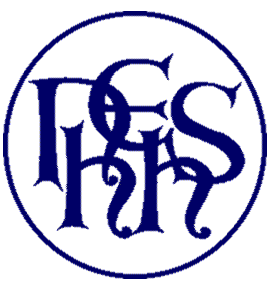 
Please use this form to tell us what you have accomplished so far in Music and the contribution you have made during your time at school.Signed							DateNotting Hill & Ealing High School
Music Scholarship Application FormName:Date of birthCurrent school:Achievements / Awards in MusicIn schoolOut of schoolInvolvement in school events / teams / competitions / clubs  ... etcAnything else you would like to tell us to support your application (this may include any plans you would like to suggest in support of the Music Department to enhance the life of the school).